Система таможенных органов РФДипломСтановление рыночных экономических отношений в России вызывает необходимость видоизменения механизма государственного регулирования внешнеэкономической деятельности. Таможенная система России в этом механизме представляет собой один из основных инструментов, обеспечивающих необходимое взаимодействие национальной экономики с мировым хозяйством.СодержаниеВведениеГлава 1. Общая характеристика системы таможенных органов Российской Федерации.1 Место таможенных органов Российской Федерации в системе государственных органов.2 Структура таможенных органовГлава 2. Таможенные органы Российской Федерации.1 Федеральная таможенная служба и Региональные таможенные управления.2 Таможни и таможенные постыЗаключениеБиблиографический списокПриложениеВведениеСтановление рыночных экономических отношений в России вызывает необходимость видоизменения механизма государственного регулирования внешнеэкономической деятельности. Таможенная система России в этом механизме представляет собой один из основных инструментов, обеспечивающих необходимое взаимодействие национальной экономики с мировым хозяйством. Современная таможенная система должна обладать способностью быстро адаптироваться к новым требованиям и гармонично соединять в своей деятельности экономические и административно-правовые средства регулирования.Проблема выяснения места и роли таможенных органов в механизме государства на современном этапе вызывает не только теоретический, но и практический интерес. Фундаментальные преобразования в экономической и политической жизни российского общества со всей определенностью ставят на повестку дня вопрос о необходимости коренного пересмотра роли и места властных структур в системе жизнеобеспечения общества, особенно в экономической и социальной сферах.Особенности развития законодательства о таможенных органах отражают своеобразие их исторического развития, государственно-правовых форм и политического строя. Не менее важный аспект — это практическая организация деятельности таможенных органов, от которой в значительной степени зависит эффективность их работы.В связи с тем, что система таможенных органов в России достаточно молода, потребность в исследовании нормативно-правовой базы их деятельности очевидна.Все вышесказанное обуславливает актуальность данной темы на сегодняшний день.Объект исследования составляет система таможенных органов, взаимодействующая с другими государственными органами в механизме государства.Предметом исследования является структура и механизм функционирования системы таможенных органов Российской Федерации как целостной системы выполняющей задачи по обеспечению экономической безопасности государств и борьбе с таможенными правонарушениями.Целью данной дипломной работы — является изучение системы таможенных органов Российской Федерации, анализ нормативно-правовых актов регламентирующих деятельность таможенных органов и поиск путей оптимизации этой деятельности.Для реализации поставленной цели необходимо решить следующие задачи:рассмотреть место таможенных органов РФ в системе государственных органов;проанализировать структуру таможенных органов;рассмотреть сущность и функции Федеральной таможенной службы и региональных таможенных управлений;рассмотреть основные права и функции таможни и таможенных постов.Цель и задачи дипломной работы определили ее структуру. Дипломная работа состоит из двух глав, введения, заключения, списка литературы и приложений.При написании дипломной работы использовался разнообразный монографический материал, в частности труды таких авторов как Бахрах Д.Н., Ноздрачев А.Н., Марков Л.Н., данные периодической печати и нормативно-правовые акты РФ.Глава 1. Общая характеристика системы таможенных органов Российской Федерации1.1 Место таможенных органов Российской Федерации в системе государственных органовОбеспечение экономической безопасности — задача стратегическая. Экономическая безопасность — это устойчивый экономический порядок, составная часть внутренней и внешней политики Российского государства. Нарушение экономической безопасности наносит ущерб национальной экономике и интересам государства. Общие направления реализации этой концепции определяются высшими государственными органами, в первую очередь Президентом и Правительством России, Политику экономической безопасности реализуют многие государственные структуры:правоохранительные органы, финансовые учреждения, внешнеэкономические ведомства.Важное место в реализации этой политики занимает таможенная служба, которая в силу своего главного назначения — осуществлять контроль за перемещением через границу товаров — призвана защищать экономические интересы государства. А практическая деятельность таможенных органов — организация таможенного контроля, проведение мероприятий по борьбе с контрабандой, валютный контроль за экспортно-импортными операциями, своевременное и правильное взимание таможенных пошлин и сборов — в значительной мере обеспечивает экономическую безопасность Российской Федерации.Таможенно-тарифное регулирование, новая для российской таможенной службы задача, является приоритетной в деятельности этой службы. Таможенно-тарифным регулированием занимаются все таможенные учреждения, для того чтобы обеспечить применение именно тех видов пошлин, которые не только способствуют эффективности международного оборота, расширению внешней торговли, но и отражают экономические интересы России и потребности внутреннего рынка. Помимо совершенствования таможенного тарифа и механизма его применения решение данной задачи предполагает разработку мероприятий по нетарифному регулированию.В настоящее время содержание понятия «контрабанда» претерпело существенные изменения. С одной стороны, действия, которые несколько лет назад считались контрабандой и карались уголовным наказанием, сегодня признаются законными (например, ввоз и вывоз гражданами определенного количества иностранной валюты без соответствующих документов). С другой стороны, широко распространились ранее не встречавшиеся виды контрабанды, которые связаны с незаконным вывозом сырьевых ресурсов: экспорт сырья по подложным лицензиям, неправильная спецификация товаров, многое другое. Для успешной борьбы с контрабандой сотрудникам таможенной службы необходимо быстро ориентироваться в изменяющейся ситуации и вовремя принимать меры оперативного реагирования.Традиционно борьбу с контрабандой таможенные учреждения ведут совместно с правоохранительными органами. В последние годы компетенция органов таможенного контроля в этой сфере значительно расширена. Еще по Таможенному кодексу СССР 1991 г. они получили право на выполнение следственных действий — ведение дознания по делам о контрабанде. В Таможенном кодексе Российской Федерации полномочия таможенных органов по дознанию не только сохранены, но и расширены.Для реализации всего комплекса мероприятий, составляющих таможенное дело (взимание таможенных платежей, таможенное оформление, таможенный контроль и т.д.), создаются таможенные органы, составляющие единую систему, в которую входят:Федеральная таможенная служба России (ФТС);региональные таможенные управления;таможни;таможенные посты.Таможенные органы составляют единую централизованную систему.Единство системы таможенных органов обусловлено единством цели и задач таможенных органов (ст. 1 ТК РФ), единством таможенной территории (п. 1 ст. 2 ТК РФ), а также единством выполняемых функций (ст. 403 ТК РФ).Система таможенных органов представляет собою совокупность государственных органов, построенную иерархически в соответствии с их компетенцией. Возглавляет систему таможенных органов, объединяет и направляет их деятельность Федеральная таможенная служба России (ФТС).Нижестоящие таможенные органы подчиняются вышестоящим. В свою очередь, вышестоящие таможенные органы направляют и контролируют деятельность нижестоящих. Решения вышестоящих таможенных органов обязательны для нижестоящих. При этом единое централизованное руководство в системе таможенных органов не должно подавлять инициативу нижестоящих таможенных органов, которые, в свою очередь, ответственны за выполнение возложенных на них задач на подведомственных территориях.Все четыре звена системы таможенных органов являются федеральными органами. Они предназначены для реализации полномочий федеральной власти в сфере таможенного регулирования и финансируются за счет средств федерального бюджета. Органы государственной власти субъектов Федерации, органы местного самоуправления, а также общественные объединения не вправе вмешиваться в деятельность таможенных органов при осуществлении ими своих функций (п. 2 ст. 401 ТК РФ).Таможенные органы являются правоохранительными органами. ТК РФ 2003 г. в отличие ТК РФ 1993 г. не содержит такой нормы. Однако правоохранительный характер деятельности таможенных органов вытекает из выполняемых ими функций (в соответствии с п. 6 ст. 403 ТК РФ таможенные органы ведут борьбу с контрабандой и иными преступлениями, административными правонарушениями в сфере таможенного дела, пресекают незаконный оборот через таможенную границу наркотических средств, оружия, культурных ценностей, радиоактивных веществ, других товаров и предметов, кроме того, оказывают содействие в борьбе с международным терроризмом и пресечении незаконного вмешательства в аэропортах РФ в деятельность международной гражданской авиации), а также из закрепляемых за ними полномочий (право должностных лиц таможенных органов применять физическую силу, специальные средства и оружие).Законодательство РФ, к сожалению, не содержит исчерпывающего определения правоохранительных органов. В юридической науке под правоохранительными органами понимаются «такие государственные органы и общественные организации, которые всей своей деятельностью на основе закона, в соответствующих формах и на демократических принципах призваны обеспечить законность и правопорядок, защиту прав и интересов граждан, трудовых коллективов, общества и государства, предупреждать и пресекать правонарушения, применять государственное принуждение или общественное воздействие к лицам, нарушившим законность и правопорядок».Деятельность правоохранительных органов характеризуется рядом отличительных черт.. Правоохранительные органы осуществляют свою деятельность в строгом соответствии с законом, который в ряде случаев предусматривает для этого определенную процессуальную форму.. Правоохранительная деятельность может осуществляться только лицами, состоящими на службе в правоохранительных органах.. Результаты правоохранительной деятельности достигаются реализацией следующих функций: конституционного контроля, отправления правосудия, прокурорского надзора, расследования преступлений, оперативно-розыскной деятельности, исполнения судебных решений, оказания юридической помощи и защиты по уголовным делам, предупреждения преступлений и иных правонарушений. Перечисленные функции выполняются правоохранительными органами в соответствии с основополагающими принципами разделения властей. При этом одноименные функции выполняются различными правоохранительными органами при разграничении их подведомственности, подследственности или подсудности.. Решения правоохранительных органов представляют собой меры юридического воздействия, принимаемые на основе закона и с учетом конкретных обстоятельств, в связи с которыми было осуществлено вмешательство правоохранительных органов.. Правоохранительные органы действуют только при наличии конкретного повода — факта правонарушения или необходимости предупреждения его совершения.. Законные решения и обоснованные требования правоохранительных органов подлежат обязательному выполнению всеми гражданами и должностными лицами.. Решения правоохранительных органов, затрагивающие права и интересы граждан, а также интересы государства, различных организаций (государственных, частных, общественных), могут быть обжалованы в установленном порядке.Указом Президента РФ от 22 декабря 1993 г. N 2253 таможенные органы были отнесены к государственным военизированным организациям.Таможенные органы, составляя единую систему, представляют собой подсистему общей системы органов исполнительной власти. Координацию и взаимодействие таможенных органов и иных органов исполнительной власти в целях эффективного таможенного регулирования обеспечивает Правительство РФ, осуществляющее общее руководство таможенным делом в РФ (п. 3 ст. 1 ТК РФ).Одна из новых функций таможенной службы — ведение таможенной статистики — формулировалась уже в Таможенном кодексе СССР 1991 г. Но тогда еще не был разработан механизм сбора, учета и статистической обработки первичных таможенных данных. В настоящее время Федеральная таможенная служба России налаживает систему статистического учета. Однако в этом деле много серьезных трудностей, главная из которых — нехватка материальных средств для создания автоматизированной системы обработки статистических данных.Ведение таможенной статистики, однако, выходит за рамки таможенной политики. Ни межгосударственное торговое соглашение, ни заключенный коммерческий контракт еще не могут гарантировать того, что определенный товар пересечет государственную границу. Правильно мнение: единственным документом, подтверждающим, что товар был реально ввезен или вывезен из страны, является грузовая таможенная декларация (ГТД), которая после прохождения процедуры таможенного контроля остается в местном таможенном учреждении. Таким образом, именно ГТД является документом, на основании которого можно судить о товаре-потоке и вести внешнеторговую статистику государства. Данные таможенной статистики представляют интерес как для субъектов национального рынка, так и для высших органов власти и управления. Поэтому в большинстве государств таможенные учреждения ведут статистику достаточно подробно, составляют не только годовые, но и квартальные и ежемесячные отчеты. Кроме того, данные таможенной статистики носят гласный характер и периодически публикуются в специальных изданиях.Параллельно с таможенными органами внешнеторговую статистику ведет Госкомстат России, в территориальные органы которого местные таможенные учреждения передают один экземпляр ГТД.Среди других задач таможенной службы следует выделить содействие развитию внешнеэкономических связей России, создание благоприятного таможенного режима для выполнения международных договоров, содействие в осуществлении мер по защите прав потребителей ввозимых товаров, обеспечение информированности государственных органов, предприятий, учреждений и граждан по вопросам таможенного дела, подготовка квалифицированных кадров, обеспечение участия в сотрудничестве по вопросам таможенного дела на межгосударственном уровне. Эти задачи решают не только центральный таможенный орган, но и местные таможенные учреждения.1.2 Структура таможенных органовВ соответствии со ст. 402 ТК РФ Таможенными органами являются:) федеральный орган исполнительной власти, уполномоченный в области таможенного дела;) региональные таможенные управления;) таможни;) таможенные посты.Создание, реорганизация и ликвидация региональных таможенных управлений, таможен и таможенных постов осуществляются федеральным органом исполнительной власти, уполномоченным в области таможенного дела.Компетенция конкретных таможенных органов по осуществлению конкретных функций, совершению определенных таможенных операций, а также регион деятельности таможенных органов определяются федеральным органом исполнительной власти, уполномоченным в области таможенного дела. Федеральный орган исполнительной власти, уполномоченный в области таможенного дела, вправе создавать специализированные таможенные органы, компетенция которых ограничивается отдельными правомочиями для выполнения некоторых функций, возложенных на таможенные органы, либо для совершения таможенных операций в отношении определенных видов товаров.Региональные таможенные управления, таможни и таможенные посты действуют на основании положений, утверждаемых федеральным органом исполнительной власти, уполномоченным в области таможенного дела. Таможенные посты могут не обладать статусом юридического лица.Всякий раз, когда в нормативном правовом акте используется термин «таможенные органы», следует иметь в виду все четыре уровня системы таможенных органов:ФТС России;региональные таможенные управления;таможни;таможенные посты.Когда же в нормативном правовом акте встречается термин «таможенный орган», то следует понимать, что речь идет об одном из четырех таможенных органов, упомянутых в ст. 402 ТК РФ.Таможенные органы — это ФТС России, осуществляющий деятельность на всей таможенной территории РФ, и территориальные таможенные органы (региональные таможенные управления, таможни, таможенные посты) — таможенные органы, осуществляющие деятельность на территории подведомственного им региона.Многочисленные функции ФТС России могут быть объединены по следующим основным направлениям:сфера таможенной политики РФ (подготовка предложений по совершенствованию таможенной политики, разработка правового, организационного и экономического механизма реализации таможенной политики и т.д.);сфера организации и руководства таможенным делом (разработка и реализация программ развития таможенного дела, совершенствование процедуры таможенного оформления и таможенного контроля и т.д.);сфера руководства деятельностью таможенных органов (создание, реорганизация и ликвидация региональных таможенных управлений, таможен, таможенных лабораторий, финансирование мероприятий по развитию таможенной инфраструктуры и т.д.);сфера таможенного контроля (осуществление мероприятий по охране таможенной границы, участие в разработке и организации разрешительного порядка перемещения отдельных товаров и транспортных средств через таможенную границу и т.д.);сфера организации взимания таможенных платежей (внесение предложений о ставках таможенных пошлин, организация таможенных платежей и системы определения таможенной стоимости товаров и т.д.);сфера валютного контроля (осуществление полномочий в области валютного контроля);область правоохранительной деятельности (организация борьбы с контрабандой и иными преступлениями в таможенной сфере, разработка и реализация мер по пресечению незаконного перемещения наркотических средств, оружия и т.д.);область применения законодательства и соблюдение законности в таможенной сфере (подготовка проектов законодательных и иных правовых актов о таможенном деле, обобщение и анализ практики применения таможенного законодательства, своевременное и полное рассмотрение жалоб и обращений и т.д.);сфера учета и статистики (организация ведения таможенной статистики внешней торговли и специальной таможенной статистики и т.д.);сфера информирования и консультирования;сфера кадрового обеспечения;сфера участия РФ в международном сотрудничестве в области таможенного дела.Задачи и функции ФТС России определяют внутреннюю структуру этого федерального органа исполнительной власти. Организационная структура ФТС России включает руководство ФТС России (председатель, его заместитель, коллегия ФТС России) и аппарат ФТС России, состоящий из управлений и отделов.Предельная численность работников аппарата ФТС России определяется Правительством РФ. Структура и штатное расписание центрального аппарата ФТС России, а также положения о его структурных подразделениях утверждаются председателем ФТС России.Региональное таможенное управление осуществляет руководство таможенным делом на территории подведомственного региона под непосредственным руководством ФТС России. Необходимость промежуточного звена в лице региональных управлений в системе таможенных органов объясняется в первую очередь огромным размером таможенной территории РФ. В настоящее время эта территория поделена на регионы, в границах которых региональные таможенные управления руководят и координируют деятельность таможенных органов на местах — таможен и таможенных постов.Пределы территории, подведомственной региональному таможенному управлению, определяются ФТС России. Они могут не совпадать с границами субъектов Федерации и административно-территориальных единиц.Создание, реорганизацию и ликвидацию региональных таможенных управлений осуществляет ФТС России.В настоящий момент функционируют следующие региональные таможенные управления: Дальневосточное (г. Владивосток), Приволжское (г. Нижний Новгород), Северо-Западное (г. Санкт-Петербург), Сибирское (г. Новосибирск), Уральское (г. Екатеринбург), Центральное (г. Москва), Южное (г. Ростов-на-Дону).В подчинении регионального таможенного управления находятся расположенные на территории подведомственного управления региона таможенные органы, за исключением таможенных органов, непосредственно подчиненных ФТС России (см. приложение 1).Таможня является базовым звеном единой системы таможенных органов. Она осуществляет свою деятельность под общим руководством ФТС России и непосредственным руководством регионального таможенного управления, которому она подчинена. Решением ФТС России отдельные таможни могут быть подчинены непосредственно ФТС России.Так, Приказом ФТС России от 5 марта 2003 г. N 218 были определены регионы деятельности таможен, непосредственно подчиненных ФТС России: Внуковская (аэропорт Внуково), Домодедовская (аэропорты Домодедово, Остафьево, Раменское, Чкаловский), Шереметьевская (аэропорт Шереметьево).Территория, подведомственная конкретной таможне, определяется ФТС России, как правило, по представлению или с учетом мнения регионального таможенного управления. Она не обязательно должна совпадать с границами субъектов Федерации.Создание, реорганизацию и ликвидацию таможни осуществляет ФТС России. Создание, реорганизация и ликвидация таможен, непосредственно подчиненных региональному таможенному управлению, осуществляются по представлению или с учетом мнения последнего.Допускается создание специализированных таможен, выполняющих специальные таможенные операции или осуществляющих таможенный контроль за перемещением через таможенную границу отдельных специфических товаров. Так, с 1994 г. действует Энергетическая таможня, созданная для усиления контроля за нефтью, нефтепродуктами, газом, электроэнергией, перемещаемыми через российскую таможенную границу трубопроводным транспортом или по линиям электропередачи.Таможенный пост осуществляет свою деятельность под непосредственным руководством таможни или регионального таможенного управления в случае непосредственного подчинения управлению. Решениями ФТС России отдельные таможенные посты могут быть подчинены непосредственно ФТС России.По общему правилу таможенный пост не является юридическим лицом. Однако по решению ФТС России, в том числе по представлению или с учетом мнения регионального таможенного управления или таможни, непосредственно подчиненной ФТС России, таможенный пост может быть наделен статусом юридического лица.Создание, реорганизацию и ликвидацию таможенного поста осуществляет региональное таможенное управление, а таможенного поста со статусом юридического лица или подчиненного непосредственно ФТС России либо таможни, которая сама подчинена непосредственно ФТС России, — ФТС России.Допускается создание специализированных таможенных постов. Так, Приказом ФТС России N 18, Минфина России N Зн, Минэкономики России N 2 от 12 января 2000 г. было утверждено Типовое положение о специализированном таможенном посте по оформлению ввоза на территорию РФ и вывоза с территории РФ металлов и драгоценных камней.В систему таможенных органов также входят учреждения», которые создаются ФТС России для обеспечения деятельности таможенных органов. Речь идет об учебных заведениях, научно-исследовательских учреждениях, вычислительных центрах, строительно-эксплуатационных и иных предприятиях и организациях.Такие учреждения включены в систему таможенных органов с оговоркой, что они не являются правоохранительными органами. Они не являются таможенными органами, не осуществляют правоохранительную деятельность, но, обеспечивая нормальное функционирование таможенных органов, тесно связаны с последними и образуют с ними единую систему.таможня пост правоохранительныйГлава 2. Таможенные органы Российской Федерации.1 Федеральная таможенная служба и Региональные таможенные управленияФедеральная таможенная служба является федеральным органом исполнительной власти, осуществляющим в соответствии с законодательством Российской Федерации функции по контролю и надзору в области таможенного дела, а также функции агента валютного контроля и специальные функции по борьбе с контрабандой, иными преступлениями и административными правонарушениями.Федеральная таможенная служба находится в ведении Министерства экономического развития и торговли Российской Федерации.Федеральная таможенная служба в своей деятельности руководствуется Конституцией Российской Федерации, федеральными конституционными законами, федеральными законами, указами и распоряжениями Президента Российской Федерации, постановлениями и распоряжениями Правительства Российской Федерации, международными договорами Российской Федерации, нормативными правовыми актами Министерства экономического развития и торговли Российской Федерации, Министерства финансов Российской Федерации и Центрального банка Российской Федерации, а также настоящим Положением.Федеральная таможенная служба осуществляет свою деятельность непосредственно, через таможенные органы и представительства Службы за рубежом во взаимодействии с другими федеральными органами исполнительной власти, органами исполнительной власти субъектов Российской Федерации, органами местного самоуправления, Центральным банком Российской Федерации, общественными объединениями и иными организациями.Федеральная таможенная служба осуществляет следующие полномочия в установленной сфере деятельности:осуществляет взимание таможенных пошлин, налогов, антидемпинговых, специальных и компенсационных пошлин, таможенных сборов, контролирует правильность исчисления и своевременность уплаты указанных пошлин, налогов и сборов, принимает меры по их принудительному взысканию;обеспечивает соблюдение установленных в соответствии с законодательством Российской Федерации о государственном регулировании внешнеторговой деятельности и международными договорами Российской Федерации запретов и ограничений в отношении товаров, перемещаемых через таможенную границу Российской Федерации;осуществляет обеспечение единообразного применения таможенными органами таможенного законодательства Российской Федерации;осуществляет таможенное оформление и таможенный контроль;осуществляет в установленном порядке ведение товарных номенклатур внешнеэкономической деятельности и принятие решений о классификации товаров в соответствии с Товарной номенклатурой внешнеэкономической деятельности Российской Федерации, обеспечивает опубликование таких решений;проводит в установленном порядке конкурсы и заключает государственные контракты на размещение заказов на поставку товаров, выполнение работ, оказание услуг для нужд Службы, а также на проведение научно-исследовательских работ для государственных нужд в установленной сфере деятельности и др.Федеральная таможенная служба не вправе осуществлять в установленной сфере деятельности нормативно-правовое регулирование, кроме случаев, устанавливаемых федеральными законами, указами Президента Российской Федерации и постановлениями Правительства Российской Федерации, а также функции по управлению государственным имуществом и оказанию платных услуг.В соответствии со ст. ст. 13, 16 Закона Российской Федерации «О таможенном тарифе» контроль за правильностью определения таможенной стоимости осуществляется таможенным органом Российской Федерации, производящим таможенное оформление товара, который вправе принимать решения о правильности заявленной декларантом таможенной стоимости.Законодатель предоставил право таможенному органу самостоятельно определить таможенную стоимость товара при отсутствии данных, подтверждающих заявленную декларантом таможенную стоимость.При несогласии с решением таможенного органа Российской Федерации в отношении определения таможенной стоимости товара декларант вправе обжаловать его в порядке, установленном Таможенным кодексом Российской Федерации.Согласно ст. 13 вышеупомянутого Закона на ФТС России возложена разработка порядка и условий заявления таможенной стоимости ввозимых товаров, а также формы декларации таможенной стоимости.Информационные письма ФТС России апелляционный суд правильно оценил как документы справочного характера, применяемые с учетом установленных в Законе правил определения таможенной стоимости. Также правильно отметил, что указанные письма могут использоваться таможенным органом в качестве информации для проведения временной (условной) оценки.Довод жалобы о том, что декларации указаны в качестве примера, обсуждался судом апелляционной инстанции и обоснованно отклонен, т.е. опровергается заявлением Общества об уточнении заявленного требования.Ссылка в жалобе на незаконное бездействие со стороны ФТС России по ненадлежащему контролю за принятием решений таможенной стоимости товаров отклоняется, т.к. фактически является новым требованием, не рассматривавшимся судом первой и апелляционной инстанции по настоящему делу.При изложенных обстоятельствах суд кассационной инстанции не усматривает предусмотренных ст. 288 АПК РФ оснований для отмены обжалованных по делу судебных актов.Федеральную таможенную службу возглавляет руководитель, назначаемый на должность и освобождаемый от должности Правительством Российской Федерации по представлению Министра экономического развития и торговли Российской Федерации.Руководитель Федеральной таможенной службы несет персональную ответственность за осуществление возложенных на Службу полномочий.Руководитель Федеральной таможенной службы имеет заместителей, назначаемых на должность и освобождаемых от должности Министром экономического развития и торговли Российской Федерации по представлению руководителя Службы.Количество заместителей руководителя Федеральной таможенной службы устанавливается Правительством Российской Федерации.Руководитель Федеральной таможенной службы:распределяет обязанности между своими заместителями;представляет Министру экономического развития и торговли Российской Федерации:проект положения о Службе;предложения о предельной численности и фонде оплаты труда должностных лиц и работников таможенных органов;предложения о назначении на должность и освобождении от должности начальников региональных таможенных управлений и таможен;проект ежегодного плана и прогнозные показатели деятельности Службы, а также отчет об их исполнении;предложения по формированию проекта федерального бюджета в части финансового обеспечения деятельности Службы;назначает на должность и освобождает от должности должностных лиц центрального аппарата Службы, заместителей начальников региональных таможенных управлений, таможен, начальников таможенных постов, а также руководителей, иных должностных лиц и работников представительств Службы за рубежом;решает в соответствии с законодательством Российской Федерации о государственной службе вопросы, связанные с прохождением федеральной государственной службы в Федеральной таможенной службе;утверждает структуру и штатное расписание центрального аппарата Службы в пределах установленных Правительством Российской Федерации фонда оплаты труда и численности работников, смету расходов на содержание Службы в пределах утвержденных на соответствующий период ассигнований, предусмотренных в федеральном бюджете;утверждает численность и фонд оплаты труда работников региональных таможенных управлений, таможен и таможенных постов, организаций, находящихся в ведении Службы, и представительств Службы за рубежом в пределах показателей, установленных Правительством Российской Федерации, а также смету расходов на их содержание в пределах утвержденных на соответствующий период ассигнований, предусмотренных в федеральном бюджете.Финансирование расходов на содержание Федеральной таможенной службы осуществляется за счет средств, предусмотренных в федеральном бюджете, а также средств иных источников, установленных законодательством Российской Федерации.Федеральная таможенная служба является юридическим лицом, имеет печать с изображением Государственного герба Российской Федерации и со своим наименованием, иные печати, штампы и бланки установленного образца, а также счета, открываемые в соответствии с законодательством Российской Федерации.Федеральная таможенная служба имеет геральдический знак — эмблему, флаг и вымпел, утверждаемые в установленном порядке.Региональное таможенное управление (РТУ) является таможенным органом, входящим в единую федеральную централизованную систему таможенных органов Российской Федерации и обеспечивающим реализацию задач и функций ФТС России в регионе деятельности РТУ в пределах компетенции, определенной настоящим положением.РТУ в своей деятельности руководствуется Конституцией Российской Федерации, федеральными конституционными законами, федеральными законами, указами и распоряжениями Президента Российской Федерации, постановлениями и распоряжениями Правительства Российской Федерации, международными договорами Российской Федерации, нормативными правовыми актами Минэкономразвития России, Минфина России и Банка России, иными нормативными правовыми актами в области таможенного дела, правовыми актами ФТС России, а также настоящим положением.РТУ осуществляет свою деятельность во взаимодействии с полномочным представителем Президента Российской Федерации в федеральном округе, территориальными органами других федеральных органов исполнительной власти, органами исполнительной власти субъектов Российской Федерации, органами местного самоуправления, общественными объединениями и иными организациями, физическими и юридическими лицами.РТУ осуществляет руководство деятельностью таможен, за исключением таможен, непосредственно подчиненных ФТС России, и таможенных постов, подчиненных РТУ, находящихся в регионе деятельности РТУ (далее — подчиненные таможенные органы), и является по отношению к ним вышестоящим таможенным органом.РТУ осуществляет следующие полномочия в установленной сфере деятельности:) контроль осуществления подчиненными таможенными органами таможенного оформления товаров и транспортных средств и единообразного применения порядка таможенного оформления;) анализ и контроль деятельности подчиненных таможенных органов, осуществляемой на основе системы управления рисками, по обеспечению правильного исчисления и своевременной уплаты таможенных платежей и соблюдению запретов и ограничений, установленных в соответствии с законодательством Российской Федерации о государственном регулировании внешнеторговой деятельности, на основе показателей и согласно порядку, определяемым ФТС России;) контроль соблюдения подчиненными таможенными органами законодательства Российской Федерации при осуществлении таможенных процедур;) принятие решений о классификации товаров в соответствии с ТН ВЭД России, об их таможенной стоимости и о стране происхождения, а также о полном или частичном освобождении от уплаты таможенных пошлин, налогов в порядке ведомственного контроля и при рассмотрении жалоб на решения, действия (бездействие) подчиненных таможенных органов и их должностных лиц;) контроль деятельности подчиненных таможенных органов по защите прав интеллектуальной собственности согласно порядку и формам, определяемым ФТС России;) проведение экспертиз и исследований товаров и транспортных средств, перемещаемых через таможенную границу Российской Федерации, или документов, содержащих сведения о товарах и транспортных средствах либо о совершении операций (действий) в отношении их, в соответствии с порядком, установленным законодательством Российской Федерации, а также криминалистических экспертиз и исследований при осуществлении правоохранительной деятельности, содействие подчиненным таможенным органам в организации проведения таких экспертиз и исследований;) оперативно-розыскная деятельность в соответствии с законодательством Российской Федерации;) участие в соответствии с законодательством Российской Федерации в борьбе с терроризмом, а также в пресечении незаконного вмешательства в аэропортах Российской Федерации в деятельность международной гражданской авиации в соответствии с федеральными законами и иными нормативными правовыми актами Российской Федерации;) контроль деятельности должностных лиц РТУ, подчиненных таможенных органов и их должностных лиц при производстве по делам о контрабанде и иных преступлениях, при осуществлении оперативно-розыскной деятельности, возбуждении дел об административных правонарушениях, при проведении по ним административного расследования, при их рассмотрении;) контроль деятельности подчиненных таможенных органов при обращении к исполнению вынесенных ими постановлений по делам об административных правонарушениях в области таможенного дела, в том числе их участия в исполнительном производстве в качестве взыскателя при исполнении постановлений таможенных органов;) организация, координация и контроль соблюдения подчиненными таможенными органами законодательства Российской Федерации по вопросам распоряжения товарами и транспортными средствами, обращенными в федеральную собственность, распоряжения товарами и транспортными средствами, срок временного хранения которых или срок хранения которых на таможенном складе истек, распоряжения товарами и транспортными средствами, являющимися вещественными доказательствами по делам об административных правонарушениях в соответствии с порядком, установленным законодательством Российской Федерации;) организация эксплуатации радиационных источников (установок, в которых содержатся радиоактивные вещества) в РТУ и подчиненных таможенных органах в соответствии с лицензиями органов государственного регулирования безопасности, осуществляющих регулирование ядерной, радиационной, технической и пожарной безопасности, а также контроль радиационной безопасности в РТУ и подчиненных таможенных органах;) ведение хозяйственной деятельности.РТУ имеет право:) представлять подчиненные таможенные органы в государственных органах;) быть истцом, ответчиком, третьим лицом в суде;) издавать правовые акты распорядительного и организационного характера, осуществлять контроль соблюдения законодательства Российской Федерации при издании правовых актов подчиненных таможенных органов, принимать меры по отмене или изменению указанных актов в случае их несоответствия законодательству Российской Федерации;) устанавливать подчиненным таможенным органам контрольные показатели деятельности, в том числе взимания таможенных платежей;) отменять или изменять по жалобам лиц, протестам прокуроров, при осуществлении ведомственного контроля решения должностных лиц РТУ, подчиненных таможенных органов и их должностных лиц, а также принимать в отношении их неправомерных действий (бездействия) меры, предусмотренные законодательством Российской Федерации;) привлекать должностных лиц РТУ к материальной ответственности в соответствии с порядком, предусмотренным законодательством Российской Федерации;) проводить в соответствии с установленным порядком конкурсы и заключать договоры на выполнение работ, договоры оказания услуг и поставки товаров для нужд таможенных органов;) проводить в установленном порядке научно-исследовательские работы в области таможенного дела;) утверждать проектно-сметную документацию объектов строительства в соответствии с установленным порядком;) привлекать в соответствии с установленным порядком для рассмотрения вопросов, входящих в компетенцию РТУ, научные и иные организации, а также экспертов и специалистов;) направлять в ФТС России:предложения о совершенствовании осуществления таможенного оформления и таможенного контроля;предложения об аннулировании квалификационных аттестатов специалистов по таможенному оформлению;предложения об изменении пределов региона деятельности подчиненных таможенных органов, а также мест их нахождения, о создании, реорганизации и ликвидации таможен и таможенных постов;предложения о развитии в регионе деятельности социальной базы таможенных органов;проект сметы расходов на содержание и развитие РТУ и подчиненных таможенных органов;предложения и соответствующие заявки о материально-техническом обеспечении РТУ и подчиненных таможенных органов;проекты перспективных программ и планов капитальных вложений;) пользоваться иными правами, предусмотренными Таможенным кодексом Российской Федерации и нормативными правовыми актами Российской Федерации.РТУ возглавляет начальник, назначаемый на должность и освобождаемый от должности Министром экономического развития и торговли Российской Федерации по представлению руководителя ФТС России.Начальник РТУ имеет заместителей, назначаемых на должность и освобождаемых от должности руководителем ФТС России по представлению начальника РТУ.На период отсутствия начальника РТУ временное исполнение его обязанностей возлагается на первого заместителя начальника РТУ или на заместителя начальника РТУ.Начальник РТУ несет персональную ответственность за осуществление возложенных на РТУ полномочий, выполнение программ, планов и показателей деятельности РТУ.Начальники структурных подразделений РТУ назначаются на должность и освобождаются от должности приказами РТУ по согласованию с соответствующими функциональными подразделениями ФТС России.Начальник службы собственной безопасности РТУ и главный бухгалтер РТУ назначаются на должность и освобождаются от должности руководителем ФТС России.РТУ создается, реорганизовывается и ликвидируется Минэкономразвития России.Организацию, контроль и координацию деятельности РТУ осуществляет ФТС России.Финансирование расходов на содержание РТУ осуществляется за счет средств федерального бюджета, а также средств иных источников, установленных законодательством Российской Федерации.РТУ является юридическим лицом, имеет печать с изображением Государственного герба Российской Федерации и со своим наименованием, иные печати, штампы и бланки установленного образца, а также счета, открываемые в соответствии с законодательством Российской Федерации.2.2 Таможни и таможенные постыТаможня является таможенным органом, входящим в единую федеральную централизованную систему таможенных органов Российской Федерации и обеспечивающим реализацию задач и функций ФТС России в регионе деятельности таможни в пределах компетенции, определенной настоящим положением.Регион деятельности таможни определяет ФТС России по согласованию с Минэкономразвития России.Таможня в своей деятельности руководствуется Конституцией Российской Федерации, федеральными конституционными законами, федеральными законами, указами и распоряжениями Президента Российской Федерации, постановлениями и распоряжениями Правительства Российской Федерации, международными договорами Российской Федерации, нормативными правовыми актами Минэкономразвития России, Минфина России и Банка России, иными нормативными правовыми актами в области таможенного дела, правовыми актами ФТС России, а также настоящим положением.Таможня осуществляет свою деятельность во взаимодействии с территориальными органами других федеральных органов исполнительной власти, органами исполнительной власти субъектов Российской Федерации, органами местного самоуправления, общественными объединениями и иными организациями, физическими и юридическими лицами.Таможня осуществляет руководство деятельностью подчиненных таможенных постов (далее — таможенные посты) и является по отношению к ним вышестоящим таможенным органом.Таможня осуществляет следующие полномочия в установленной сфере деятельности:) производство таможенного оформления товаров и транспортных средств;) обеспечение правильности исчисления и своевременности уплаты таможенных платежей и соблюдения запретов и ограничений, установленных в соответствии с законодательством Российской Федерации о государственном регулировании внешнеторговой деятельности, на основе показателей согласно порядку и формам, определяемым ФТС России, а также анализ и контроль такой деятельности таможенных постов, осуществляемой на основе системы управления рисками;) взимание таможенных пошлин и налогов, антидемпинговых, специальных и компенсационных пошлин, таможенных сборов, принятие мер по их принудительному взысканию;) организация, координация и контроль правильности исчисления и взимания таможенных платежей, их учета согласно установленному порядку;) учет задолженности по уплате таможенных платежей, выявленных недоимок и задолженности по пеням по федеральным налогам и сборам, подлежащим уплате в связи с перемещением товаров через таможенную границу Российской Федерации, обеспечение взыскания указанных задолженностей, пеней и (или) процентов и принятие иных мер, предусмотренных законодательством Российской Федерации;) контроль обоснованности предоставления отсрочки и рассрочки по уплате таможенных платежей;) принятие обеспечения уплаты таможенных платежей, определение его размера и способа либо освобождения от обеспечения уплаты таможенных платежей согласно установленному порядку;) контроль соблюдения таможенными постами законодательства Российской Федерации при осуществлении таможенных процедур;) проведение таможенного контроля в формах, предусмотренных Таможенным кодексом Российской Федерации, организация и координация осуществления таможенного контроля таможенными постами;) иные функции, если такие функции предусмотрены законодательством Российской Федерации, указами и распоряжениями Президента Российской Федерации, постановлениями и распоряжениями Правительства Российской Федерации, нормативными правовыми актами Минэкономразвития России, правовыми актами ФТС России.Таможня для реализации задач и функций в установленной сфере деятельности имеет право:) представлять таможенные посты, а также вышестоящие таможенные органы (по их поручению) в государственных органах;) быть истцом, ответчиком, третьим лицом в суде;) издавать правовые акты распорядительного и организационного характера, осуществлять контроль за законностью правовых актов таможенных постов, принимать меры по отмене или изменению указанных актов в случае их несоответствия законодательству Российской Федерации;) устанавливать таможенным постам контрольные показатели деятельности, в том числе взимания таможенных платежей;) принимать в пределах своей компетенции решения о предоставлении льгот по уплате таможенных платежей;) совершать таможенные операции вне мест нахождения таможенных органов и вне времени их работы по мотивированным запросам заинтересованных лиц согласно порядку, установленному Таможенным кодексом Российской Федерации;) проводить проверки соблюдения участниками внешнеэкономической деятельности актов валютного законодательства Российской Федерации и актов органов валютного регулирования, запрашивать у них и получать документы и информацию, связанные с проведением валютных операций в случаях и порядке, предусмотренных законодательством Российской Федерации;) направлять в вышестоящий таможенный орган:предложения о совершенствовании таможенного оформления и таможенного контроля;предложения об аннулировании квалификационных аттестатов специалистов по таможенному оформлению, исключении юридических лиц из реестров лиц, осуществляющих деятельность в области таможенного дела;предложения и соответствующие заявки о материально-техническом обеспечении таможни и таможенных постов;предложения об изменении пределов региона деятельности таможенных постов, а также мест их нахождения, о создании, реорганизации и ликвидации таможенных постов;предложения о развитии в регионе деятельности социальной базы таможни и таможенных постов;проект сметы расходов на содержание и развитие таможни и таможенных постов;проекты перспективных программ и планов капитальных вложений;) пользоваться иными правами, предусмотренными Таможенным кодексом Российской Федерации и иными актами законодательства Российской Федерации.Таможню возглавляет начальник, назначаемый на должность и освобождаемый от должности Министром экономического развития и торговли Российской Федерации по представлению руководителя ФТС России.Начальник таможни имеет заместителей, назначаемых на должность и освобождаемых от должности руководителем ФТС России по представлению начальника таможни.На период отсутствия начальника таможни временное исполнение его обязанностей возлагается на первого заместителя начальника таможни или на заместителя начальника таможни.Начальник таможни несет персональную ответственность за осуществление возложенных на таможню полномочий, выполнение программ, планов и показателей деятельности таможни.Начальники структурных подразделений таможни назначаются на должность и освобождаются от должности приказами таможни по согласованию с соответствующими функциональными подразделениями вышестоящего таможенного органа.Начальник подразделения собственной безопасности таможни и главный бухгалтер таможни назначаются на должность и освобождаются от должности руководителем ФТС России.Таможня создается, реорганизовывается и ликвидируется Минэкономразвития России.Таможня осуществляет свою деятельность под общим руководством ФТС России и непосредственным руководством РТУ.Организацию, контроль и координацию деятельности таможни осуществляет РТУ.Отдельные таможни могут находиться в непосредственном подчинении ФТС России.Компетенция отдельных таможен определяется ФТС России по согласованию с Минэкономразвития России.Начальник таможни:) руководит деятельностью таможни на основе принципа единоначалия;) осуществляет общее руководство деятельностью подчиненных таможенных постов и контроль за ней;) распределяет обязанности между своими заместителями;) издает на основании настоящего положения, правовых актов ФТС России и РТУ документы распорядительного характера по вопросам, отнесенным к компетенции таможни, и организовывает контроль за их исполнением;) представляет таможню в государственных органах;) представляет начальнику вышестоящего таможенного органа:предложения о структуре, численности и фонде оплаты труда должностных лиц, работников таможни и таможенных органов региона деятельности;предложения о назначении на должность и освобождении от должности заместителей начальника таможни, главного бухгалтера таможни и начальников таможенных постов;предложения о присвоении специальных званий подчиненным сотрудникам;проект ежегодного плана и прогнозные показатели деятельности таможни, а также отчет об их исполнении;соответствующие материалы при представлении должностных лиц таможни и таможенных постов к награждению ведомственными наградами, другим поощрениям, государственным наградам Российской Федерации, а также для присвоения им почетных званий Российской Федерации;) осуществляет полномочия начальника органа дознания в соответствии с уголовно-процессуальным законодательством Российской Федерации;) осуществляет руководство оперативно-розыскной деятельностью таможни в части борьбы с контрабандой и иными преступлениями, определяет согласно порядку, установленному ФТС России, направления расходования средств, выделенных на проведение мероприятий, связанных с осуществлением оперативно-розыскной деятельности;) отменяет или изменяет в порядке ведомственного контроля решения должностных лиц таможни, таможенных постов и их должностных лиц;) утверждает штатное расписание в пределах установленной ФТС России численности и фонда оплаты труда должностных лиц и работников таможни и таможенных постов;) назначает на должность и освобождает от должности должностных лиц, работников таможни и таможенных постов, за исключением лиц, назначаемых на должности и освобождаемых от должностей руководителем ФТС России;) приводит к присяге сотрудников таможни;) присваивает должностным лицам таможни и таможенных постов специальные звания в соответствии с установленным порядком;) применяет в пределах предоставленных полномочий в отношении должностных лиц таможни и таможенных постов меры поощрения и дисциплинарного воздействия в соответствии с Дисциплинарным уставом таможенной службы Российской Федерации, законодательством Российской Федерации о государственной гражданской службе и трудовым законодательством Российской Федерации;) обеспечивает создание необходимых условий труда для должностных лиц таможни, а также их правовую и социальную защищенность;) решает в соответствии с законодательством Российской Федерации о государственной службе вопросы, связанные с прохождением федеральной государственной службы в таможне и на таможенных постах;) утверждает положения о структурных подразделениях таможни на основе положений, утвержденных приказами ФТС России;) организовывает в таможне и на таможенных постах согласно установленному порядку оборот боевого ручного стрелкового и иного оружия, боеприпасов и патронов к нему, а также холодного оружия и специальных средств;) обеспечивает выполнение программ, планов (плановых заданий) и показателей деятельности таможни;) принимает меры по обеспечению выполнения таможенными постами установленных для них планов (плановых заданий) и показателей деятельности;) осуществляет другие функции, пользуется другими правами и несет ответственность в соответствии с законодательством Российской Федерации.Начальник таможни вправе согласно установленному порядку делегировать отдельные предоставленные ему полномочия подчиненным должностным лицам.Финансирование расходов на содержание таможни осуществляется за счет средств федерального бюджета, а также средств иных источников, установленных законодательством Российской Федерации.Таможня является юридическим лицом, имеет самостоятельный баланс, печать с изображением Государственного герба Российской Федерации и со своим наименованием, иные печати, штампы и бланки установленного образца, а также счета, открываемые в соответствии с законодательством Российской Федерации.Таможенный пост в своей деятельности руководствуется международными договорами с участием Российской Федерации, Конституцией Российской Федерации, Таможенным кодексом Российской Федерации, другими федеральными законами, указами и распоряжениями Президента Российской Федерации, постановлениями и распоряжениями Правительства Российской Федерации, нормативными и иными правовыми актами ФТС России, ненормативными правовыми актами Центрального таможенного управления (далее — Управление), изданными в пределах его компетенции.Таможенный пост финансируется за счет средств федерального бюджета, а также иных предусмотренных законодательством Российской Федерации источников.Непосредственное осуществление в пределах своей компетенции таможенного дела на территории региона.Обеспечение соблюдения таможенного законодательства Российской Федерации, принятие мер по защите прав и интересов должностных лиц, предприятий, учреждений, организаций и физических лиц при производстве таможенного оформления и проведении таможенного контроля.Обеспечение в пределах своей компетенции соблюдения в регионе законодательства Российской Федерации, правовых актов Президента Российской Федерации, Правительства Российской Федерации и других правовых актов, контроль за исполнением которых возложен на таможенные органы Российской Федерации (далее — таможенные органы), нормативных и иных правовых актов ФТС России.Применение в пределах своей компетенции в московском регионе мер тарифного и нетарифного регулирования внешнеэкономической деятельности, налогового механизма, в части, относящейся к перемещению через таможенную границу транспортных средств физических лиц.Организация и осуществление взаимодействия в пределах своей компетенции с контролирующими и правоохранительными органами Российской Федерации, а также иными лицами, которые в соответствии с законодательством Российской Федерации выступают в качестве субъектов таможенных правоотношений.Унификация и совершенствование технологий и методов таможенного оформления и таможенного контроля транспортных средств в московском регионе на основе их комплексной автоматизации с использованием современных средств вычислительной техники и систем передачи данных.В соответствии с установленным порядком испытание программно — технических средств, реализующих положения технологий таможенного оформления и таможенного контроля транспортных средств.Обеспечение полноты и своевременности взимания таможенных платежей и пресечение каналов, способствующих уклонению от уплаты таможенных платежей.Повышение эффективности борьбы с нарушениями таможенных правил и налогового законодательства Российской Федерации при таможенном оформлении транспортных средств физических лиц.Обеспечение бесперебойного функционирования системы передачи данных вышестоящим органам в рамках установленного в таможенных органах централизованного учета транспортных средств.Оптимизация структуры и функциональной нагрузки на должностных лиц таможенного поста за счет автоматизации выполняемых операций и перераспределения должностных лиц на другие участки работы.Участвует в реализации программ развития таможенного дела на территории региона.В пределах своей компетенции определяет технологические схемы таможенного оформления и таможенного контроля, исходя из необходимости выполнения задач, стоящих перед ним, и реализует их.Обеспечивает применение в подведомственном регионе таможенных режимов при перемещении транспортных средств через таможенную границу Российской Федерации и проведении экономической деятельности на таможенной территории Российской Федерации.В части, касающейся компетенции таможенных органов, применяет меры экономической политики в отношении товаров, перемещаемых через таможенную границу Российской Федерации, включая лицензирование и другие нетарифные меры, а также меры, обеспечивающие соблюдение разрешительного порядка перемещения отдельных товаров и транспортных средств через таможенную границу Российской Федерации.Осуществляет таможенное оформление и таможенный контроль транспортных средств и иных товаров в порядке, установленном действующим законодательством.Осуществляет фактический и документальный контроль за доставкой транспортных средств, находящихся под таможенным контролем, в места, определенные таможенным органом.Осуществляет контроль за соблюдением владельцами транспортных средств ограничений, требований и условий, предусмотренных таможенным законодательством при условном выпуске транспортных средств, в том числе последующий контроль за их целевым использованием.Начисляет и взимает в пределах своей компетенции таможенные пошлины, налоги и иные таможенные платежи, осуществляет проверку правильности исчисления таможенных платежей, участвует в обеспечении полноты взимания денежных средств.Взаимодействует в соответствии с установленным порядком с налоговыми и финансовыми органами, находящимися в подведомственном регионе, в целях повышения эффективности взимания таможенных платежей, их взыскания, обеспечения своевременного прохождения денежных средств.Участвует в контроле за деятельностью таможенных брокеров, таможенных перевозчиков и иных лиц, находящихся в подведомственном регионе, контроль за деятельностью которых возложен на таможенные органы Российской Федерации.Участвует в контроле за созданием и функционированием в московском регионе предусмотренных законодательством Российской Федерации складов и иных объектов, контроль за функционированием которых возложен на таможенный пост.Осуществляет в пределах своих полномочий валютный и экспортный контроль.Взаимодействует в пределах своей компетенции с другими таможенными органами Российской Федерации и организациями системы ФТС России.Принимает в пределах своей компетенции решения о классификации товаров в соответствии с ТН ВЭД России, определению и контролю таможенной стоимости товаров, определению их страны происхождения.Производит осмотр и досмотр транспортных средств, находящихся под таможенным контролем.Участвует в формировании таможенной статистики, ведет учет транспортных средств, перемещаемых через таможенную границу Российской Федерации, а также документов и сведений, используемых в таможенных целях.Оказывает структурным подразделениям Управления, осуществляя-ющим борьбу с таможенными правонарушениями, необходимую помощь при ведении производства по делам о нарушении таможенных правил, возбужденным таможенным постом.Участвует в реализации мер по профилактике нарушений таможенных правил и преступлений, производство дознания по которым отнесено к компетенции таможенных органов.Взаимодействует с другими правоохранительными и контролирующими органами Российской Федерации, находящимися в подведомственном регионе, по вопросам выявления, предупреждения, пресечения и расследования нарушений таможенных правил и преступлений, производство дознания по которым отнесено к компетенции таможенных органов.Участвует в осуществлении мероприятий, обеспечивающих собственную безопасность таможенного поста.Участвует в осуществлении мероприятий, обеспечивающих государственную защиту сотрудников таможенного поста и их близких. Участвует в реализации системы мер по профилактике правонарушений среди сотрудников таможенного поста.Обеспечивает контроль за использованием сотрудниками таможенного поста информации, предоставляемой декларантами, исключительно в таможенных целях, а также ее конфиденциальность.Участвует в выявлении правовых проблем в деятельности таможенного поста и потребностей в правовом обеспечении этой деятельности. Обобщает правоприменительную практику и представляет в таможню и Управление результаты этого обобщения.Участвует в подготовке предложений об издании, отмене, изменении или дополнении нормативных и иных правовых актов ФТС России, а также ненормативных правовых актов таможни и Управления.Участвует в осуществлении контроля за единообразным и точным исполнением сотрудниками таможенного поста законодательства Российской Федерации, правовых актов Президента Российской Федерации и Правительства Российской Федерации, нормативных и иных правовых актов ФТС России, ненормативных правовых актов таможни и Управления. Осуществляет систематизированный учет поступающих на таможенный пост законов и иных нормативных актов, поддерживает их в контрольном состоянии.Рассматривает жалобы на решения, действия или бездействие сотрудников таможенного поста; выявляет причины и условия, способствующие нарушению прав, свобод и законных интересов юридических и физических лиц, и принимает меры по устранению таких причин и условий.Обеспечивает законность правовых актов, издаваемых таможенным постом.Осуществляет контроль за соблюдением законности сотрудниками таможенного поста при принятии решений и при совершении действий, относящихся к выполнению задач и реализации функций таможенных органов. Осуществляет работу по подбору, расстановке и профессиональной подготовке кадров таможенного поста. Представляет в таможню кандидатуры сотрудников к назначению на должность и освобождению от должности руководящих сотрудников. Создает необходимые условия службы для сотрудников таможенного поста, участвует в обеспечении правовой и социальной защищенности указанных сотрудников, участвует в реализации программ и планов развития социальной базы таможенных органов. Осуществляет мероприятия по охране труда, соблюдению техники безопасности и пожарной безопасности.Определяет на основе утверждаемых ФТС России табелей положенности и оснащенности потребность таможенного поста в материально — технических средствах централизованно планируемой и распределяемой номенклатуры, потребность в материально — технических средствах регионально планируемой и распределяемой номенклатуры, а также потребность в материально — технических средствах децентрализованно планируемой и закупаемой номенклатуры.Разрабатывает и осуществляет мероприятия по контролю за исполнительской дисциплиной; ведет делопроизводство и участвует в ведении архивного дела.Обеспечивает сбор, обработку и незамедлительную передачу в таможню и Управление информации об оперативной обстановке на таможенном посту, а также о чрезвычайных происшествиях и конфликтных ситуациях.Выполняет другие функции, возложенные законодательством Российской Федерации, правовыми актами Президента Российской Федерации и Правительства Российской Федерации, а также нормативными и иными правовыми актами ФТС России.Для реализации возложенных функций таможенный пост обладает правами, предусмотренными законодательством Российской Федерации, правовыми актами Президента Российской Федерации и Правительства Российской Федерации, нормативными актами ФТС России, включая права:Требовать и безвозмездно получать от государственных органов, органов местного самоуправления, коммерческих и некоммерческих организаций независимо от форм собственности и подчиненности, а также физических лиц документы и сведения, необходимые для выполнения возложенных на таможенный пост задач и функций.Взаимодействовать в пределах своей компетенции с органами государственной власти Российской Федерации, органами государственной власти субъектов Российской Федерации, органами местного самоуправления, организациями, а также должностными лицами.Привлекать для оказания содействия таможенному посту специалистов других правоохранительных, контролирующих органов, организаций, а также экспертов.Давать разрешение на помещение транспортных средств под определенный таможенный режим в случаях, предусмотренных нормативными актами ФТС России.Производить таможенный досмотр и осуществлять таможенный контроль в иных формах в соответствии с Таможенным кодексом Российской Федерации.Требовать от владельцев, лиц, перемещающих транспортные средства, декларантов, владельцев складов, перевозчиков и иных лиц, обладающих полномочиями в отношении транспортных средств, производства грузовых и иных операций с транспортными средствами, необходимых для производства таможенного оформления, проведения таможенного контроля и осуществления иных функций, возложенных на таможенные органы.Производить в таможенных целях исследование (экспертизу) транспортных средств; разрешать лицам, обладающим полномочиями в отношении транспортных средств, и другим органам государственного контроля производить исследование (экспертизу) транспортных средств.Требовать от декларантов, перевозчиков и иных лиц, обладающих полномочиями в отношении транспортных средств, оказания содействия в производстве таможенного оформления, проведении таможенного контроля и осуществлении иных функций, возложенных на таможенные органы.Идентифицировать транспортные средства, находящиеся под таможенным контролем; перевозочные транспортные средства, помещения и другие места, где находятся или могут находиться транспортные средства, подлежащие таможенному контролю.Осуществлять таможенный контроль после выпуска транспортных средств. Проводить в любое время инвентаризацию транспортных средств, находящихся под таможенным контролем, а также транспортных средств, в отношении которых не уплачены таможенные платежи или предоставлены таможенные льготы в части таможенных платежей. Применять меры, предусмотренные законодательством Российской Федерации, для обеспечения соблюдения государственными органами, органами местного самоуправления, организациями, должностными лицами законодательства Российской Федерации, правовых актов Президента Российской Федерации и Правительства Российской Федерации о таможенном деле, нормативных и иных правовых актов ФТС России. Изымать в соответствии с законодательством Российской Федерации о таможенном деле и в пределах своей компетенции транспортные средства и товары. Вносить в вышестоящий таможенный орган предложения о совершенствовании таможенного дела, законодательства Российской Федерации, об изменении пределов подведомственного региона, о развитии таможенной инфраструктуры в подведомственном регионе, об издании, изменении, дополнении и отмене нормативных и иных правовых актов вышестоящих таможенных органов. Рассматривать и принимать решения о жалобах и обращениях организаций в части соблюдения сотрудниками таможенного поста законодательства Российской Федерации о таможенном деле. Издавать в пределах своей компетенции ненормативные правовые акты. Определять таможенную стоимость транспортных средств в соответствии с действующим таможенным законодательством.Основными принципами деятельности таможенного поста являются:разделение документального и фактического контроля при оформлении транспортных средств.концентрация документального таможенного оформления транспортных средств в специально отведенных местах.применение унифицированных технологий таможенного оформления и таможенного контроля транспортных средств.Использование современных, высокоскоростных способов обмена информацией между структурными подразделениями таможенного поста и иными таможенными органами.Принятие решений о выпуске на основе информации, находящейся в электронном виде в базах данных таможенного поста.Распределение компетенции сотрудников таможенного поста при принятии решений об определении таможенной стоимости транспортных средств и применению тарифных льгот для отдельных категорий владельцев транспортных средств.ЗаключениеЗаканчивая рассмотрение данной темы необходимо сделать следующие выводы:Таможенными органами РФ являются государственные органы, непосредственно осуществляющие таможенное дело.Таможенные органы можно отнести к числу исполнительной власти РФ, при этом они занимают в системе исполнительной власти специфическое место.Эта специфика определяется выполняемыми ими задачами и функциями. Выполнение возложенных задач, в свою очередь, обуславливает особенности исполнительной деятельности таможенных органов.Как органы исполнительной власти таможенные органы характеризуются следующими основными чертами.Будучи самостоятельной составной частью системы органов исполнительной власти РФ, таможенные органы исключительно и непосредственно осуществляют таможенное дело. Как и все другие органы исполнительной власти в РФ, они действуют под общим руководством Президента РФ и Правительства РФ.Таможенные органы обладают строго определённой компетенцией в области таможенного дела. Никакие государственные органы кроме Федерального Собрания, Президента РФ и Правительства РФ, не вправе принимать решения, затрагивающие компетенцию таможенных органов РФ, выполнять без соответствующего допуска или изменять их функции, возлагать на них дополнительные задачи или иным образом вмешиваться в их деятельность.Таможенные органы создаются, реорганизуются и ликвидируются вышестоящими органами исполнительной власти. Создание, реорганизация и ликвидация региональных таможенных управлений и таможен осуществляется ФТС России; таможенных постов — региональными таможенными управлениями. Региональные таможенные управления, таможни и таможенные посты действуют на основании положений, утверждённых ФТС России.Правительство РФ устанавливает предельную численность центрального аппарата ФТС России и фонд оплаты труда его работников. ФТС России утверждает: типовую структуру, типовую штатную численность типовую численность структурных подразделений и фонд оплаты труда региональных таможенных управлений и таможенных постов. Региональное таможенное управление вправе дополнять или изменять типовую структуру нижестоящих таможенных постов.Финансирование таможенных органов осуществляется за счёт средств федерального бюджета, направляемых на содержание федеральных органов исполнительной власти РФ, а также иных предусмотренных законодательством РФ источников. Таможенные органы являются юридическими лицами, т.е. обладают гражданской правоспособностью, имеют печати с изображением Государственного герба РФ и своим наименованием, другие соответствующие печати и штампы, счета в банках и других кредитных учреждениях.Таможенные органы составляют единую систему. Под единой системой таможенных органов понимается иерархически построенная совокупность таможенных органов в соответствии с их компетенцией и поставленными перед ними едиными целями и задачами в области таможенного дела.В единую систему таможенных органов входят:-ФТС России;
Региональные таможенные управления;
Таможни;
Таможенные посты.
По территориальной деятельности система таможенных органов подразделяется на два уровня. К первому относится ФТС России, осуществляющий свою деятельность на всей территории РФ, ко второму — все другие таможенные органы, осуществляющие свою деятельность на территории подведомственного региона.Взаимоотношения в структуре таможенных органов основываются на принципе сочетания централизации и децентрализации. Каждый нижестоящий таможенный орган подчинён только по вертикали вышестоящим таможенным органам.На предприятия, организации и учреждения системы таможенных органов полностью распространяется гражданское законодательство (ГК РФ, другие законы и нормативные акты), определяющее их правовое положение. Вместе с тем административно-правовой статус системы таможенных органов имеет особенности — они учреждены государством. Их имущество является федеральной собственностью. Правомочия собственника по управлению этим имуществом осуществляет ФТС России. На них не распространяется законодательство о приватизации.Российская таможенная система не полностью соответствует предъявляемым к ней требованиям, особенно в части решения задачи стимулирования экспорта продукции высокой степени переработки, защиты национальных производителей от недобросовестной конкуренции со стороны импортеров, создания благоприятных условий для внешнеэкономической деятельности. Необходимо также отметить, что действующий номинальный уровень тарифной защиты превышает эффективный уровень и соответственно ведет к увеличению количества недобросовестных участников внешнеэкономической деятельности и «серого» импорта.Что касается существующей системы таможенного администрирования, она не выполняет функции стимулирования добросовестных участников внешнеэкономической деятельности, а создает различные препятствия и ограничения.В связи с этим таможенная система нуждается в модернизации по целому ряду направлений:приведение номинального уровня тарифной защиты в соответствие с ее сегодняшним эффективным уровнем;повышение степени эффективности таможенного тарифа за счет его дифференциации по степени обработки с учетом текущей и желаемой структуры российской экономики;кардинальная перестройка системы таможенного администрирования для обеспечения комфортности ведения легальной внешнеэкономической деятельности и эффективной защиты внутреннего рынка от недобросовестной конкуренции.В области импортного тарифа следует ориентироваться на:повышение инвестиционной привлекательности отдельных отраслей российской промышленности за счет установления достаточно высокого уровня импортных пошлин на переходный период 5-7 лет;сохранение необходимых уровней тарифной защиты отраслей, являющихся слабо конкурентоспособными;поэтапную либерализацию доступа товаров тех отраслей, которые находятся в стадии модернизации;быструю либерализацию импортного тарифа на товары, которые в России не производятся или производятся в недостаточном количестве и которые необходимы для модернизации российской экономики и снижения общеэкономических издержек.Средневзвешенная ставка импортного тарифа в России снизится в этом случае и станет сравнимой с уровнем тарифной защиты в ЕС, Японии, Швейцарии.Необходимо пересмотреть политику в области применения экспортных тарифов.Одновременно должна быть завершена реформа системы таможенного администрирования и, таким образом, обеспечено эффективное применение инструментов торговой политики.Основными принципами реформы таможенного администрирования являются ускорение таможенного оформления, прозрачность и предсказуемость действий таможенных органов для участников внешнеэкономической деятельности, партнерский подход в отношениях таможенных органов с участниками внешнеэкономической деятельности, в том числе создание эффективных процедур разрешения споров.К числу важнейших направлений реформы относится совершенствование порядка работы таможенных органов, в том числе внедрение принципа выборочности таможенного контроля, осуществляемого в ходе таможенного оформления, разработку и внедрение новых механизмов сотрудничества между таможенными органами и участниками внешнеэкономической деятельности, внедрение электронного декларирования, распространение информации о новых процедурах. Планируется ввести новую систему рассмотрения жалоб в административном порядке.Для максимально эффективного осуществления предпринимательской и инвестиционной деятельности в масштабах глобальной экономики необходимо наличие в стране конкурентоспособного режима валютного регулирования, основанного на свободе осуществления валютных операций.Библиографический список1.Конституция Российской Федерации от 12.12.1993. (в ред. ФКЗ от 25.03.2004г №1-ФКЗ // РГ — 1993. — № 237. — 25 декабря.2.Таможенный кодекс Российской Федерации от 28.05.2003 N 61-ФЗ // РГ. -03.06.2003. — № 106..Указ Президента РФ от 09.03.2004 №314 «О системе и структуре Федеральных органов исполнительной власти» // Собрание актов Президента и правительства РФ. 2004. — №11. — Ст. 945..Указ Президента РФ от 11.05.2006 №473 «Вопросы Федеральной Таможенной службы» // СЗ РФ. 15.05.2006. — №20. — Ст. 2162..Постановление Правительства РФ от 21.08.2004 № 429 (ред. от 10.06.2005) «О Федеральной таможенной службе» // РГ. — 26.08.2004. — № 183..Приказ ФТС РФ от 12.01.2005 № 7 «Об утверждении общего положения о Региональном таможенном управлении и Общего положения о таможне» (Зарегистрировано в Минюсте РФ 28.03.2005 № 6442) // РГ. -08.04.2005. — № 72..Приказ ГТК РФ от 10.10.2002 №1082 «Об утверждении Общего положения о таможенном посте РФ» // РГ. — 2002. — №238Научная литература8.Бахрах Д.Н. Юриспруденция и право > Таможенное право как институт административного права // Государство и право. — 2004. — №3.9.Борисов К.Г. Международное Юриспруденция и право > Таможенное право.- М., 2003.10.Габричидзе Б.Н., Суслов Н.А. Таможенные органы Российской Федерации: правовой статус и пути его совершенствования // Государство и право. — 2006. — № 3.11.Галумов Э.А. Внешнеэкономическая деятельность предприятия: Учеб. пос. — М., 2004.12.Гравина А.А. Современное таможенное законодательство. — М.: Инфра М, 2005.13.Додонов В.Н. И др. Право международной торговли. Словарь-справочник / Под ред. В.Н. Додонова — М.: СЛАВИЯ., 2003.14.Егиазарова В., Сошников А., Турчина С. Ответственность за нарушения таможенных правил // Хозяйство и право. — 2005. — № 5..Кобзарь-Фролова М.Н. Государственные органы как участники отношений, регулируемых законодательством о налогах и сборах // Налоги и налогообложение. — 2005. — № 3..Козырин А.Н. Юриспруденция и право > Таможенное право РФ. Общая часть. — М., 2004..Комментарий к Таможенному кодексу РФ / Под ред. А.Н. Козырина. — М.: Проспект., 2004.18.Круглов А.С. Российская таможня объявлена особым видом государственной службы // Российская газета. — 2005. — 31 июля.19.Круглов А.С. Таможня сегодня // Президентский контроль. — М.: 1994. — № 1..Лисов А., Пресняков В. Федеральная целевая программа развития таможенной службы России: цели и пути решения // Внешняя торговля. — М.: 2005. — № 4-6..Лодыжинский К. История русского таможенного тарифа. — СПб.. 2005..Марков Л.Н. Очерки по истории таможенной службы. — Иркутск: Изд-во Иркут. ун-та, 2007..Марков Л.Н. Юриспруденция и право > Таможенное право СССР. — Иркутск: Изд-во Иркут. ун-та, 2003..Мерзон А.Ц. Таможенные книги XVII в. Учебное пособие по источниковедению истории СССР / отв. ред. А.Г. Николаева. — М., 2004.25.Мовчан И.И. Мовчан Е.И. «Таможенные вопросы в деятельности российских предпринимателей». Практическое руководство. — М., 2001.26.Набричидзе Б.Н., Полетаев Д.М. Становление и развитие таможенной службы в советском государстве // Государство и право. — 2005. — № 10.27.Ноздрачев А. Таможенные органы Российской Федерации // Право и экономика. — 2004. — № 17-20.28.Орловский Э.И. Основы внешне экономических связей в РФ: учеб. пособие. — СПБ.: Изд-во Михайлова В.А., 2001.29.Развитие таможенного дела в России / Научн. редактор П.В. Дробенко. — М.: РИО РТА, 2005.30.Российское Юриспруденция и право > Таможенное право: Учебник//Под ред. Б.Н. Габричидзе. — М., 2004.31.Таможенное дело / Под ред. В.Г. Дроганова. — М., 2003.32.Таможенное дело: словарь — справочник / А.В. Аграшенков, Н.М. Блинов, С.Н. Гамидулаев и др.: сев.-зап. фил. ин-та повышения квалификации и переподготовки работников таможенных учреждений ГТК РФ. — СПб.: Логос, 1994.33.Юриспруденция и право > Таможенное право: Учеб. // Под ред. Б.Н. Габричидзе. — М., 2004.34.Таможня: Вопросы — ответы: справочно-методическое пособие. — М.: Федеральная книготорговая компетенция, 2001.35.Тимошенко И.В. Юриспруденция и право > Таможенное право России: Общая часть. Особенная часть. М.: Приор, 2002.36.Угаров Б.М. Международная борьба с контрабандой — М.: Международные отношения, 2006.37.Угаров Б.М. У таможенного барьера. — М.: Международные отношения, 2004.38.Управление внешнеэкономической деятельностью хозяйствующих субъектов в России: Учебное пособие / Под ред. Э.Э. Батизи. — М.: ИНФРА-М, 2002.39.Фомичев В.И. Международная торговля. Учебник. — М.: ИНФРА-М, 2003.40.Храбсков В.Г. Таможня и закон. — М.: Юрид. лит., 2003.41.Шепенко Р.А. Правовая природа и практическое применение антидемпинговых пошлин в Российской Федерации, Европейском Союзе и США: сравнительно-правовое исследование. — М., 2005.Материалы судебной практики42.Постановление ФАС Московского округа от 16.03.2005 N КА-А40/550-05 Суд правомерно отказал в удовлетворении заявления о признании незаконными действий таможенного органа, выразившихся в ненадлежащем обеспечении и организации системы контроля за правильностью определения таможенной стоимости товаров при таможенном оформлении грузовых таможенных деклараций.43.Постановление ФАС Восточно-сибирского округа от 09.12.2004 N А74-3418/03-К2-Ф02-5073/04-С2, А74-3418/03-К2-Ф02-5074/04-С2 Суд правомерно удовлетворил требования о возмещении убытков, связанных с предоставлением льгот сотрудникам таможенных органов, поскольку убытки юридического лица, оказавшего услуги, в связи с предоставлением льгот, определяемых законом, должны быть возмещены за счет средств федерального бюджета.Приложение 1Региональные таможенные управленияРегиональное таможенное управление (РТУ) Территория региона деятельности РТУ Правовой акт, в котором определены регионы деятельности таможенных органов, подчиненных РТУ Дальневосточное (г. Владивосток) Амурская обл., Еврейская автономная обл., Корякский автономный округ, Чукотский автономный округ, Камчатская обл., Магаданская обл., Сахалинская обл., Приморский край, Республика Саха (Якутия), Хабаровский край; акватория вод территориального моря РФ, омывающего берега перечисленных субъектов Федерации Приказ ФТС России от 8 июля 2002 г. N 702 «О регионах деятельности таможенных органов, подчиненных Дальневосточному таможенному управлению» Приволжское (г. Нижний Новгород) Республика Башкортостан, республика Марий Эл, Республика Мордовия, Республика Татарстан, Удмуртская Республика, Чувашская Республика, Кировская обл., Нижегородская обл., Оренбургская обл., Пензенская обл., Пермская обл., Самарская обл., Саратовская обл., Ульяновская обл., Коми-Пермяцкий автономный округ Приказ ФТС России от 8 июля 2002 г. N 703 «О регионах деятельности таможенных органов, подчиненных Приволжскому таможенному управлению» Северо-Западное (г. Санкт- Петербург) Архангельская обл., Вологодская обл., Республика Карелия, Республика Коми, Калининградская обл., Ленинградская обл., Мурманская обл., Новгородская обл., Псковская обл., Ненецкий автономный округ, г. Санкт-Петербург; акватория вод территориального моря РФ, омывающего берега перечисленных субъектов РФ Приказ ФТС России от 8 июля 2002 г. N 705 «О регионах деятельности таможенных органов, подчиненных Северо-Западному таможенному правлению» Сибирское (г. Новосибирск) Республика Алтай, Республика Хакасия, Алтайский край, Красноярский край, Кемеровская обл., Ново- сибирская обл., Омская обл., Томская обл., Таймырский (Долгано-Ненецкий) автономный округ, Эвенкийский автономный округ; акватория вод территориального моря РФ, омывающего берега перечисленных субъектов Федерации Приказ ФТС России от 8 июля 2002 г. N 703 «О регионах деятельности таможенных органов, подчиненных Сибирскому таможенному управлению»Уральское (г. Екатеринбург) Курганская обл., Свердловская обл., Тюменская обл., Челябинская обл., Ханты-Мансийский автономный округ, Ямало-Ненецкий автономный округ; акватория вод территориального моря РФ, омывающего берега преечисленных субъектов Федерации Приказ ФТС России от 8 июля 2002 г. N 707 «О регионах деятельности таможенных органов, подчиненных Уральскому таможенному управлению»Центральное (г. Москва) Белгородская обл., Брянская обл., Владимирская обл., Воронежская обл., Ивановская обл., Калужская обл., Костромская обл., Курская обл., Липецкая обл., Московская обл., Орловская обл., Рязанская обл., Смоленская обл., Тамбовская обл., Тверская обл., Тульская обл., Ярославская обл., г. Москва Приказ ФТС России от 30 июля 2002 г. N 811 «О регионах деятельности таможенных органов, подчиненных Центральному таможенному управлению и расположенных за пределами Москвы и Московской области»; Приказ ФТС России от 30 июля 2002 г. N 812 «О регионах деятельности таможенных органов, подчиненных Центральному таможенному управлению и расположенных в Московской области»; Приказ ФТС России от 31 июля 2002 г. N 818 «О регионах деятельности таможенных органов, подчиненных Центральному таможенному управлению и расположенных в Москве». Южное (г. Ростов-на-Дону) Республика Адыгея, республика Дагестан, Республика Ингушетия, Кабардино-Балкарская Республика, Республика Калмыкия, Карачаево-Черкесская Республика, Республика Северная Осетия — Алания, Чеченская республика, Краснодарский край, Ставропольский край, Астра- ханская обл., Волгоградская обл., Ростовская обл.; акватория вод территориального моря РФ, омывающего берега перечисленных субъектов РФ Приказ ФТС России от 8 июля 2002 г. N 704 «О регионах деятельности таможенных органов, подчиненных Южному таможенному управлению» КНИЖНЫЙ  МАГАЗИН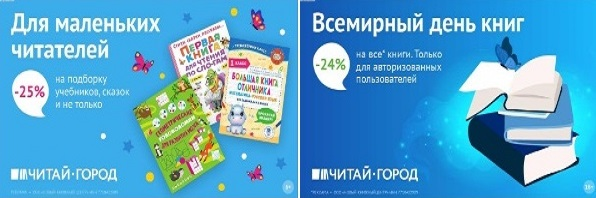 ТОВАРЫ для ХУДОЖНИКОВ и ДИЗАЙНЕРОВ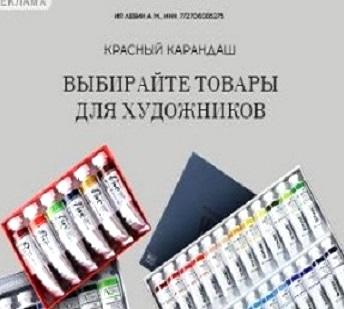 АУДИОЛЕКЦИИ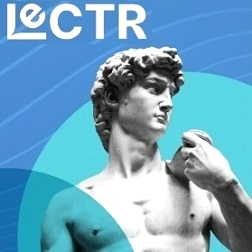 IT-специалисты: ПОВЫШЕНИЕ КВАЛИФИКАЦИИ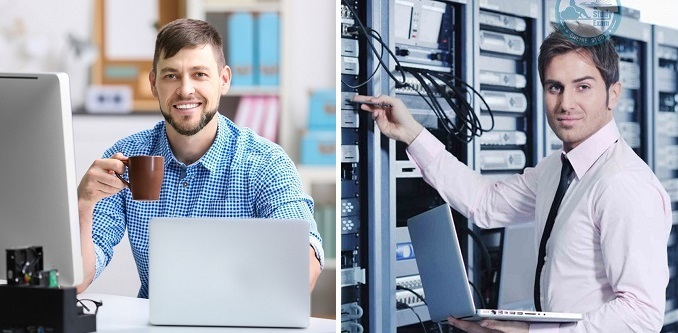 ФИТНЕС на ДОМУ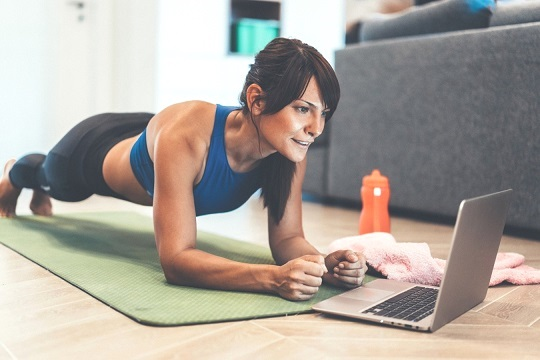 